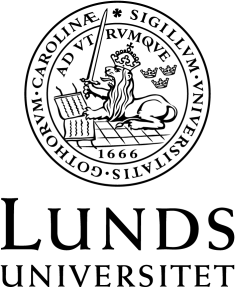 Institutionen för kulturvetenskaper Avdelningen för modevetetenskapModa12Betygskriterier (sammanställda mars 2020)Grunder för bedömning, examination och betygssättningGenerellt bedöms du alltid på hur väl du har tillgodogjort dig kursstoffet och kan använda det i muntlig och skriftlig framställning. Kursstoffet utgörs av kurslitteraturen, föreläsningar, seminarier, exkursioner och gruppövningar.Examinationsuppgiften bedöms utöver detta utifrån följande kriterier:att det finns en grundläggande förståelse för modets utveckling kopplat till historiska skeenden och processer att fenomen, termer och begrepp förklaras och relevanta sammanhang redovisas.hur väl din text har en för kursen ämnesrelevant framställning, d.v.s. att den svarar på det som i uppgiften efterfrågas.att majoriteten av kurslitteraturen tydligt har använts och förståelse för den samma framträder. din text ska visa att du kan avgränsa och strukturera dina svar och välja ut och sammanfatta relevant information ur kurslitteraturen för att besvara frågan. språkliga aspekter; texten ska vara välskriven och tydlig i bemärkelsen att resonemangen går att följa och att korrekta begrepp används. att din text storleksmässigt hålls inom angivna omfångsramar.För betyget godkänd krävs att du har genomfört tentamen och samtliga obligatoriska uppgifter, individuella så väl som gruppuppgifter, med godkänt resultat. Av anvisningarna för kursen framgår vad som krävs för godkänt resultat på de enskilda uppgifterna.Betygsskalan är: U, G och VG. Ovan listade kriterier vägs samman till en helhetsbedömning. Om ovan listade kriterier uppfylls bedöms uppgiften som godkänd. Uppfylls punkterna med råge, med hög grad av utförlighet, självständighet, problematisering, språklig framställning etc. kan uppgiften bedömas som väl godkänd. Brister av olika slag i den inlämnade uppgiften kan komma att generera anmodan om komplettering för att kunna bedömas som godkänd.